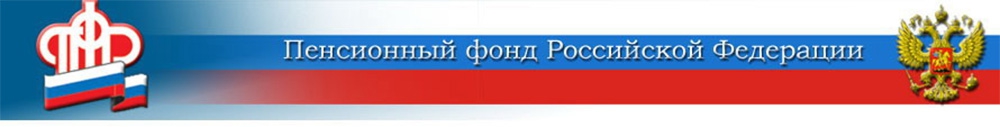 15 февраля 2021Часть пенсионеров получат пенсию досрочно	В связи с предстоящим празднованием Дня защитника Отечества выплату пенсий некоторым волгоградским пенсионерам произведут заранее.	Изменения коснутся только тех пенсионеров, которые получают пенсию через кредитные учреждения (банки)  21 числа. 	Жителям Волгоградской области, у которых дата получения пенсии по графику выпадает на 21 февраля, выплата будет производиться досрочно — 20 февраля. Это связано с переносом выходных дней: 20 февраля (суббота) является рабочим днём, а 21, 22 и 23 февраля - выходными. ЦЕНТР ПФР № 1по установлению пенсийв Волгоградской области